Mẫu số 01QUYẾT ĐỊNHVề việc thành lập Hội đồng cấp Khoa đánh giá đề tài NCKH của sinh viên năm 2018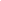 TRƯỞNG KHOACăn cứ Quyết định số 535/TTg ngày 03/11/1993 của Thủ tướng Chính phủ về việc thành lập Viện Đại học Mở Hà Nội;Căn cứ Điều lệ trường Đại học ban hành kèm theo Quyết định số 58/2010/QĐ-TTg ngày 22/09/2010 của Thủ Tướng Chính Phủ;Căn cứ Quyết định số 675/GD-ĐT ngày 16/02/1996 của Bộ Giáo dục và Đào tạo ban hành Quy chế về tổ chức và hoạt động của Viện Đại học Mở Hà Nội;Căn cứ Thông tư số19/2012/TT-BGDĐT của Bộ Giáo dục và Đào tạo quy định về hoạt động nghiên cứu khoa học của sinh viên trong các cơ sở giáo dục đại học;Căn cứ Quyết định số 69/QĐ-ĐHM ngày 01/02/2013 về việc ban hành Quy định về Quản lý hoạt động KH&CN, được bổ sung bằng Quyết định số 174/QĐ-ĐHM ngày 06/5/2013 của Viện trưởng Viện Đại học Mở Hà Nội;QUYẾT ĐỊNH:Điều 1. Thành lập Hội đồng đánh giá đề tài nghiên cứu khoa học của sinh viên cấp Khoa năm 2018 gồm các thành viên có tên trong danh sách kèm theo.Điều 2. Hội đồng có trách nhiệm đánh giá các đề tài nghiên cứu khoa học của sinh viên cấp Khoa năm 2018. Kinh phí tổ chức họp Hội đồng lấy từ kinh phí chi thường xuyên được ủy quyền cho Khoa. Sau khi hoàn thành nhiệm vụ Hội đồng tự giải thể.Điều 3. Các thành viên có tên tại Điều 1 chịu trách nhiệm thi hành quyết định này.       TRƯỞNG KHOANơi nhận:- Như điều 3;- Lưu tại khoa.DANH SÁCH THÀNH VIÊN HỘI ĐỒNG CẤP KHOA ĐÁNH GIÁ ĐỀ TÀINGHIÊN CỨU KHOA HỌC CỦA SINH VIÊN NĂM 2018Kèm theo quyết định số        /QĐ-ĐHM ngày…..tháng … năm 2018của Trưởng khoa ….)Danh sách này gồm …. thành viênMẫu 02 PHIẾU ĐÁNH GIÁĐỀ TÀI NGHIÊN CỨU KHOA HỌC CỦA SINH VIÊN1. Họ tên thành viên hội đồng:2. Quyết định thành lập hội đồng (số, ngày, tháng, năm):3. Tên đề tài: 4. Sinh viên thực hiện: 					Lớp: 			Khoa: 	5. Đánh giá của thành viên hội đồng:Ghi chú: Đề tài được xếp loại (theo điểm trung bình cuối cùng) ở mức xuất sắc: từ 90 điểm trở lên; mức tốt: từ 80 điểm đến dưới 90 điểm; mức khá: từ 70 điểm đến dưới 80 điểm; mức đạt: từ 50 điểm đến dưới 70 điểm và không đạt: dưới 50 điểm. 6. Ý kiến và kiến nghị khác: 		                                                                Hà Nội, ngày       tháng      năm 2018            (ký tên)Mẫu 03                                                                Hà Nội, ngày       tháng      năm 2018BIÊN BẢN HỌP HỘI ĐỒNG ĐÁNH GIÁ ĐỀ TÀI NGHIÊN CỨU KHOA HỌC CỦA SINH VIÊNTên đề tài: Sinh viên thực hiện: 					Lớp/ Khoa:Quyết định thành lập hội đồng (số, ngày, tháng, năm):	Ngày họp:				Địa điểm:				Thành viên của hội đồng: Tổng số:         có mặt:         vắng mặt:Khách mời dự:Tổng số điểm :       		                Tổng số đầu điểm: 		            Điểm trung bình ban đầu:Tổng số đầu điểm:          trong đó: -  hợp lệ:                - không hợp lệ:Tổng số điểm hợp lệ:Điểm trung bình cuối cùng:	Kết luận và kiến nghị của hội đồng:Đánh giá về tổng quan tình hình nghiên cứu, lý do chọn đề tài, mục tiêu đề tài, phương pháp nghiên cứu, nội dung khoa học:Đóng góp về mặt kinh tế - xã hội, giáo dục và đào tạo, an ninh, quốc phòng:Các nội dung cần sửa chữa, bổ sung, hoàn chỉnh:Kiến nghị về khả năng ứng dụng kết quả nghiên cứu của đề tài:Kiến nghị về khả năng phát triển của đề tài: Xếp loại: Ghi chú:Đề tài được xếp loại (theo điểm trung bình cuối cùng) ở mức xuất sắc: từ 90 điểm trở lên; mức tốt: từ 80 điểm đến dưới 90 điểm; mức khá: từ 70 điểm đến dưới 80 điểm; mức đạt: từ 50 điểm đến dưới 70 điểm và không đạt: dưới 50 điểm.Điểm của thành viên hội đồng chênh lệch > 15 điểm so với điểm trung bình ban đầu coi là điểm không hợp lệ và không được tính vào tổng số điểm hợp lệ.                     Chủ tịch hội đồng                                                            Thư ký               (ký, họ tên)                                                                 (ký, họ tên)       XÁC NHẬN CỦA TRƯỞNG ĐƠN VỊ(ký, họ tên)Mẫu 04BIÊN BẢN KIỂM PHIẾU TỔNG HỢP KẾT QUẢ HỌP HỘI ĐỒNG CẤP KHOA ĐÁNH GIÁ ĐỀ TÀI NGHIÊN CỨU KHOA HỌC SINH VIÊN NĂM 20181. Tổ  kiểm phiếu:2. Kết quả kiểm phiếu:Xác nhận của Chủ tịch Hội đồng   (họ, tên và chữ ký)Mẫu 05
TỔNG HỢP KẾT QUẢ ĐÁNH GIÁ ĐỀ TÀI NGHIÊN CỨU KHOA HỌC CỦA  SINH VIÊN NĂM 2018*Ghi chú: Trong trường hợp thực hiện theo nhóm, sinh viên chịu trách nhiệm chính thực hiện chính đề tài được bôi đậmVIỆN ĐẠI HỌC MỞ HÀ NỘIKHOA …………..CỘNG HÒA XÃ HỘI CHỦ NGHĨA VIỆT NAMĐộc lập - Tự do – Hạnh phúcCỘNG HÒA XÃ HỘI CHỦ NGHĨA VIỆT NAMĐộc lập - Tự do – Hạnh phúcSố:       /QĐ-…….(tên khoa)Hà Nội, ngày     tháng      năm 2018STTHọ và tên, học vị, chức danh khoa họcĐơn vị công tácNhiệm vụ trong Hội đồng1Chủ tịch Hội đồng2Ủy viên3Ủy viên4Ủy viên5Ủy viên -Thư ký VIỆN ĐẠI HỌC MỞ HÀ NỘI      KHOA …………..CỘNG HOÀ XÃ HỘI CHỦ NGHĨA VIỆT NAMĐộc lập - Tự do - Hạnh phúcTTNội dung đánh giáĐiểm tối đaĐiểm đánh giá1Tổng quan tình hình nghiên cứu, lý do chọn đề tài102Mục tiêu đề tài153Phương pháp nghiên cứu154Nội dung khoa học355Đóng góp về mặt kinh tế - xã hội, giáo dục và đào tạo, an ninh, quốc phòng 156Hình thức trình bày báo cáo tổng kết đề tài    57Điểm thưởng (có công bố khoa học từ kết quả nghiên cứu của đề tài trên các tạp chí chuyên ngành trong và ngoài nước)5Cộng100VIỆN ĐẠI HỌC MỞ HÀ NỘI      KHOA …………..CỘNG HOÀ XÃ HỘI CHỦ NGHĨA VIỆT NAMĐộc lập - Tự do - Hạnh phúcVIỆN ĐẠI HỌC MỞ HÀ NỘIKHOA ………………………CỘNG HÒA XÃ HỘI CHỦ NGHĨA VIỆT NAMĐộc lập - Tự do – Hạnh phúcCỘNG HÒA XÃ HỘI CHỦ NGHĨA VIỆT NAMĐộc lập - Tự do – Hạnh phúcHà Nội, ngày     tháng  năm 2018STTTên đề tài, sinh viên thực hiện, lớpThành viên hội đồng thứ nhấtThành viên hội đồng thứ haiThành viên hội đồng thứ baThành viên hội đồng thứ n...Điểm trung bình 123....   Các thành viên Ban kiểm phiếu (họ, tên và chữ ký của từng thành viên)Trưởng Ban kiểm phiếu		(họ, tên và chữ ký)VIỆN ĐẠI HỌC MỞ HÀ NỘIKHOA ………………………CỘNG HÒA XÃ HỘI CHỦ NGHĨA VIỆT NAM               Độc lập - Tự do – Hạnh phúcTTSinh viên/Nhóm sinh viên  LớpTên đề tàiGiáo viên hướng dấnĐiểm trung bình của hội đồng đánh giáXếp loại đề tài của hội đồng đánh giáGiải cấp khoa (theo thang điểm ABC)Ghi chúHà Nội, ngày      tháng       năm 2018          TRƯỞNG KHOA